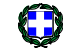           ΕΛΛΗΝΙΚΗ ΔΗΜΟΚΡΑΤΙΑΥΠΟΥΡΓΕΙΟ ΠΑΙΔΕΙΑΣ ΘΡΗΣΚΕΥΜΑΤΩΝ                   	                                                                                                              ΚΑΙ ΑΘΛΗΤΙΣΜΟΥ                                                            Ηράκλειο: 12/02/2024      ΠΕΡΙΦΕΡΕΙΑΚΗ Δ/ΝΣΗ Π/ΘΜΙΑΣ &			         Αρ. Πρωτ.: 31        Δ/ΘΜΙΑΣ ΕΚΠΑΙΔΕΥΣΗΣ ΚΡΗΤΗΣΔ/ΝΣΗ Δ/ΘΜΙΑΣ ΕΚΠ/ΣΗΣ ΗΡΑΚΛΕΙΟΥ                                      Προς:  ΔΔΕ Ηρακλείου    1 3Ο ΓΕΝΙΚΟ ΛΥΚΕΙΟ ΗΡΑΚΛΕΙΟΥ                                            Ταχυδρομική Διεύθυνση 	:  Μάχης Κρήτης 52, Ηράκλειο	          Πληροφορίες		:  Κων/νος Ι. ΝιθαυριανάκηςΤηλέφωνο		:  2810252172Fax		:  2810250864Ηλεκτρονικό Ταχυδρομείο	:  mail@13lyk-irakl.ira.sch.grΔιαδικτυακή Διεύθυνση   	:	https://13lyk-irakl.ira.sch.grΑνάθεση της διοργάνωσης της εκπαιδευτικής εκδρομής των μαθητών της Β΄ τάξης του 13ου ΓΕ.Λ. Ηρακλείου στην Πάτρα από 29/02/2024 έως 04/03/2024.Ανακοινώνεται ότι το 13ου Γενικό Λύκειο Ηρακλείου ύστερα από σχετική προκήρυξη και αξιολόγηση των προσφορών από επιτροπή, σύμφωνα με την Υπουργική Απόφαση 20883/ΓΔ4/12-02-2020 (ΦΕΚ 456/Β/13-02-2020), αναθέτουν τη διοργάνωση της  εκπαιδευτικής εκδρομής των μαθητών της Β΄ τάξης του Λυκείου στην Πάτρα στο τουριστικό πρακτορείο Le Grand, που κατέθεσε σχετική προσφορά, η οποία κρίθηκε η πλέον συμφέρουσα οικονομικά, ενώ πληροί τις προϋποθέσεις της σχετικής προκήρυξής μας, που είναι σύμφωνες με την κείμενη νομοθεσία. (Αρ. πράξης 4/12-02-2024).Σημειώνεται ότι βάσει της παραγράφου 2 του άρθρου 13 της προαναφερθείσας Υ.Α. το σχολείο δέχεται  πιθανές ενστάσεις  ως την Πέμπτη  15 /02/2024 και ώρα 12.00.                                                        O Διευθυντής                                                                               Κωνσταντίνος Ι. Νιθαυριανάκης